PORTARIA N° 023 DE 26 DE SETEMBRO DE 2019DO CONSELHO MUNICIPAL DOS DIREITOS DA CRIANÇA E DO ADOLESCENTE DE CARUARU – COMDICAA Presidente do CONSELHO MUNICIPAL DE DIREITOS DA CRIANÇA E DO ADOLESCENTE DE CARUARU, juntamente com a Comissão Eleitoral, no uso de suas atribuições legais designadas pela Lei Federal 8.069/90 e Leis Municipais n° 3.362/91 e 5.521/2015, em observância ao disposto no Edital nº 001/2019 de Eleição para Membros dos Conselhos Tutelares de Caruaru.RESOLVE:Art. 1°. Fica prorrogado até o próximo dia 1º (primeiro) de outubro a apresentação das “FICHAS DE CADASTRO DE FISCAIS” e “FICHA DE CADASTRO DE AUTOMÓVEL – MOTORISTA” de que consta a portaria nº 022 de 23 de setembro de 2019.Art. 2º. As fichas de cadastros e a documentação deverão ser entregues na sede do COMDICA, das 08h às 13h.Art. 3º. Esta Portaria entra em vigor na data de sua publicação.Caruaru, quinta-feira, 26 setembro 2019.VERONICA ALVES DA SILVAPresidente do COMDICAALBIRAM SOUSA AMARAL LIMASociedade Civil OrganizadaComissão EleitoralDIRCEU LEMOS SILVASociedade Civil OrganizadaComissão EleitoralDAVID LUIZ DE H. CORDEIROPrefeitura Municipal de CaruaruComissão EleitoralGUSTAVO E. DOS PASSOS SILVAPrefeitura Municipal de CaruaruComissão EleitoralFICHA DE CADASTRO DE FISCAISNOME DO(A) FISCALCPF					RGDATA DE NASCIMENTO		IDADE EMAILTELEFONES PARA CONTATO (INSIRA MAIS DE UM)ENDEREÇOLOCAL DE VOTAÇÃO EM QUE ATUARÁASSINATURA DO(A) CANDIDATO(A)ASSINATURA DO(A) FISCALANEXAR A ESTA FICHACÓPIA DE DOCUMENTO OFICIAL COM FOTO;CÓPIA DO CPF;CÓPIA DO COMPROVANTE DE RESIDÊNCIA;FICHA DE CADASTRO DE AUTOMÓVEL – MOTORISTA MARCA/MODELO PLACA					CORCHASSI		 ESPÉCIE/TIPOPROPRIETÁRIO(A) DO VEÍCULO 				CPF DO PROPRIETÁRIO(A)MOTORISTANOMEDATA DE NASCIMENTO		TELEFONE DE CONTATO (INSIRA MAIS DE UM)RG						     CPFCAT. HABILITAÇÃO	NÚMERO DO REGISTRO HAB.				VALIDADEASSINATURA DO(A) CANDIDATO(A)ASSINATURA DO(A) MOTORISTAASSINATURA DO(A) PROPRIETÁRIO(A)ANEXAR A ESTA FICHACÓPIA DO DOCUMENTO DO VEÍCULO;CÓPIA DO RG E CPF DO(A) PROPRIETÁRIO(A) DO VEÍCULO;CÓPIA DO RG, CPF, CNH E COMPROVANTE DE RESIDÊNCIA DO MOTORISTA;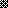 